Springtime Zucchini Pasta Salad – GREAT for a Picnic!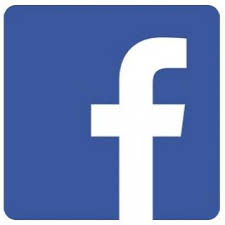 Ingredients: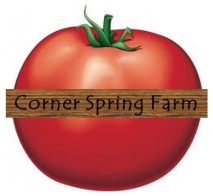 2 cups spiral pasta						¼ cup sour cream		1 medium zucchini cubed					1 ¼ teas dill weed½ cup sliced ripe olives (The sliced Kalamata’s works great)		½ teas salt½ cup chopped sweet red pepper				½ teas Ground mustard¼ cup chopped sweet onion					¼ teas pepper½ cup mayonnaise						¼ teas garlic saltDirections:
Cook pasta according to package directions; drain and rinse with cold water.  Place cooked pasta in large bowl.  Add zucchini, olives, red pepper and onion.  Combine remaining ingredients and pour over salad.  Toss to coat.  Cover and chill for 2 hours. 